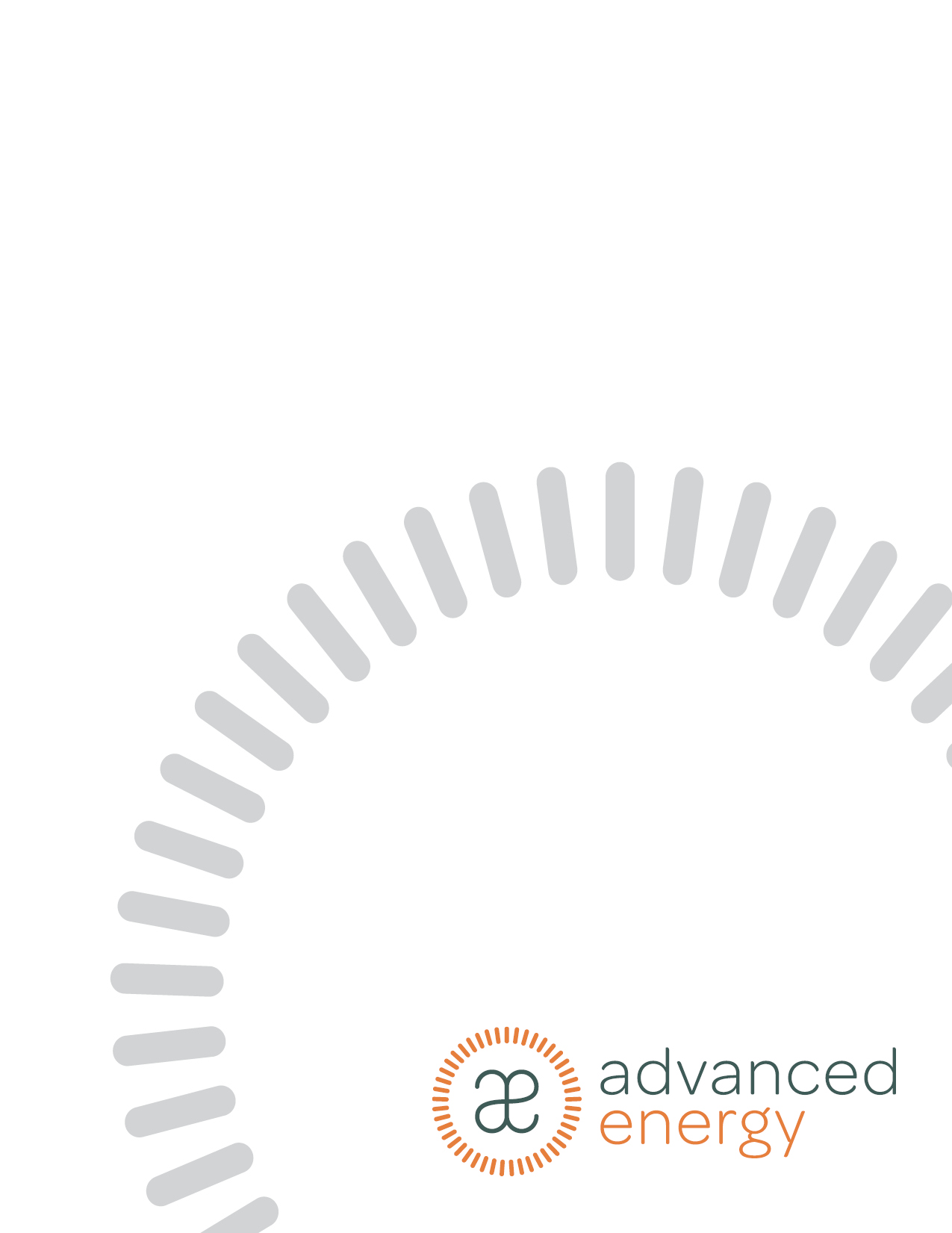 Homework #3 QUESTIONNAIREOak Ridge National LaboratoryISO 50001/50001 ReadyVirtual INPLT TrainingJanuary 27, 2022Authored By:Michael Stowe, Senior Energy Engineer BackgroundPlease complete this questionnaire to provide information for Advanced Energy and ORNL Better Plants to better understand your status and plans for ISO 50001 energy management.Please complete and return by Monday, February 7th.Contact Information:Name:		Title:		Email:			Questions:Has your organization set up your account yet in 50001 Ready? YES NO I do not knowIf yes, what type of account did you set up? Single site Multisite NOHave you identified all the energy sources that are consumed within your scope and boundaries? YES NO I do not knowCould you readily create a pie chart of incoming energy by source for your site(s)? YES NO I do not knowDoes your level of production significantly impact your energy consumption? YES NO I do not knowDoes your outside air temperature significantly impact your energy consumption (e.g., very cold winter days or very hot summer days)? YES NO I do not knowHow would you rank your data collection process for energy consumption info?  Excellent Good Okay Difficult and confusing I do not yet have a complete energy data collection processOther than your utility meters, do you have any downstream sub-meters for electricity or natural gas? YES NO I do not knowWhat building, process, system, or single piece of equipment do you think consumes the most energy at you site?______________________________Could you readily create a pie chart to show where all your energy is consumed? YES NO I do not knowOptional questions for extra credit:Why do hot dogs come in packs of ten and hot dog buns come in packs of eight?How many packs of each would you need to buy to have an equal number of each?